Mack F-series 1962 - 1979 г.В 1962 г. представлен очередной магистральный бескапотник - самая популярная и обширная бескапотная серия F. Грузовики предлагались с двумя вариантами кабин - дневная с расстоянием от задней стенки до бампера (BBC) равным 50` и спальная - расстояние 86`. Автомобили оснащали широким спектром двигателей - фирмы Mack Maxidyne и Thermodyne мощностью 260-375 л.с., Cummins - 250-350 л.с., Detroit Diesel - 270-430 л.с. и Caterpillar мощностью 325 л.с. Трансмисии Mack Maxitorque - 5- и 10-ступенчатые, а также 9- и 15-ступенчатые Fuller. Для грузовиков предлагалось несколько вариантов окрасок кабины, а также множество хромированных опций для экстерьера. Выпускались версии со стальной (FS) и в алюминиевой (FL) рамой, 2х- и 3х-осные шасси и седельные тягачи (T). Всего выпущено 13826 грузовиков F600 (версии F607, F609, F611, F615, F685), около 45000 грузовиков F700 (F707, F709, F711, F712, F715, F719, F723, F726, F731, F733, F735, F737, F739, F741, F743, F745, F749, F759, F761, F763, F765, F767, F769, F773, F785, F786, F795, F797), 52 грузовика серии F800 (F819, F885, F895, F897) 72 грузовика серии F900 (F985, F995, F997). В Австралии выпускались несколько модифицированные грузовики серии FR.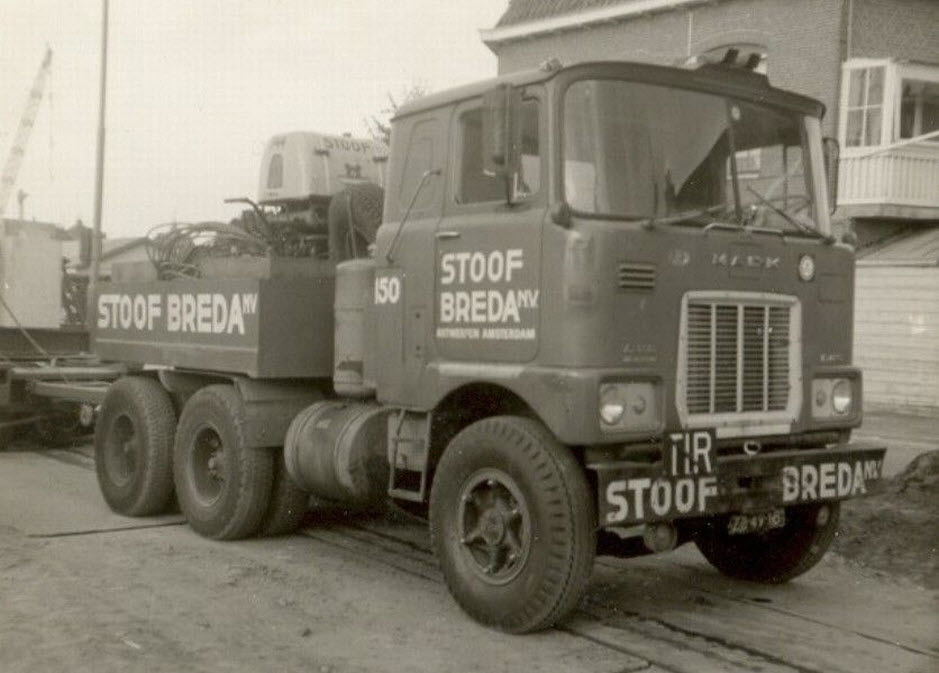 